KENDRIYA VIDYALAYA NO.5, BHUBANESWARLIST OF GOVT. HOLIDAYS AND RESTRICTED HOLIDAYS TO BE OBSERVED  DURING THE YEAR 2020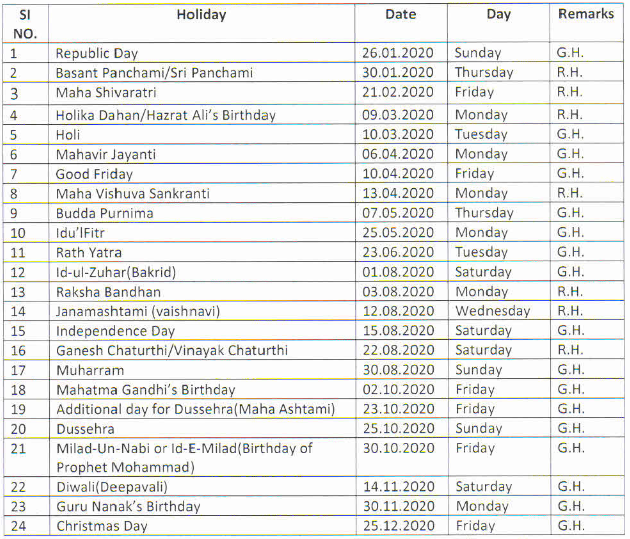 PRINCIPALKV NO.5 BHUBANESWAR